Отчет об осмотре вентиляторов системы дымоудаления.
 Вентиляторы установлены на крыше дома в каждом подъезде.
 Периодически их надо осматривать и испытывать, вместе с ситемой
 пожаротушения.
 Еще их надо красить, чтоб не ржавели, менять лопасти (при выходе из строя)
 и.т.п.
 Их состояние в нашем доме пока удовлетворительное. но уже не ах.
 Вентилятор в подъезде № 6 сильно скрипел (особенно по ночам - эхо). Скрип
 устранили.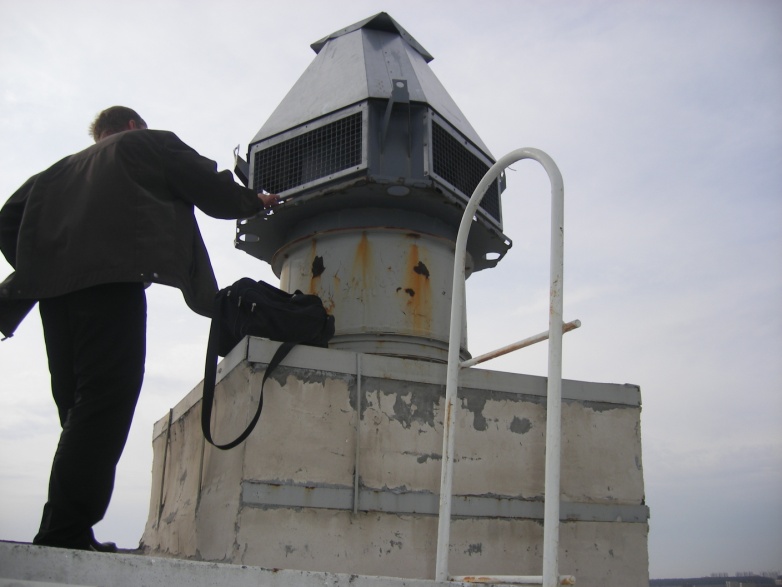 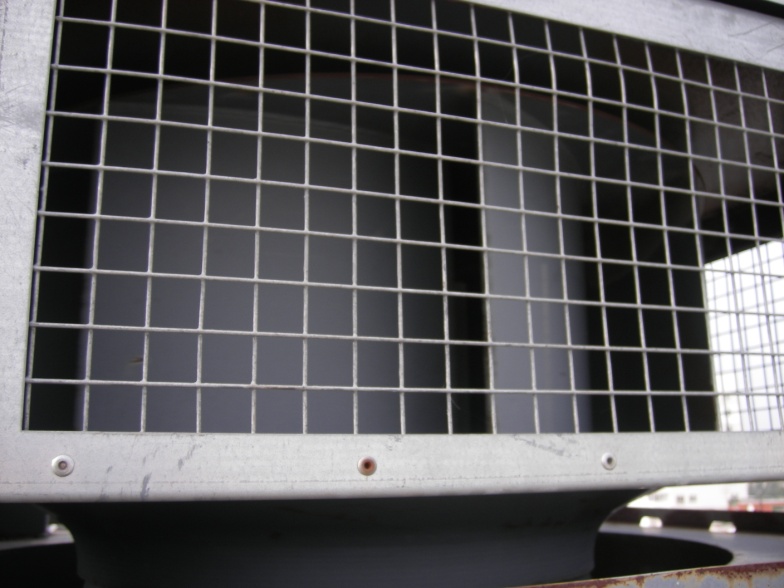 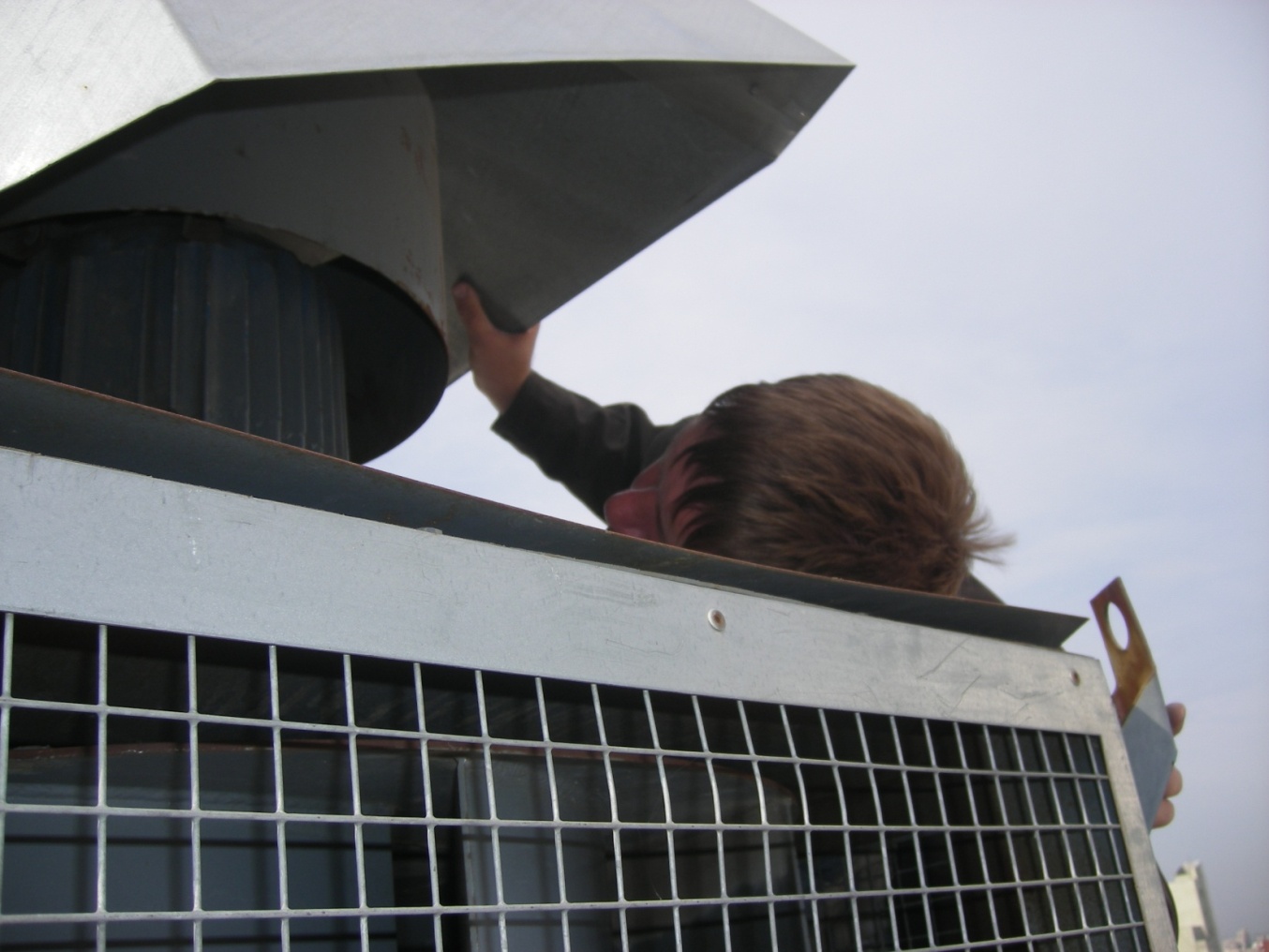 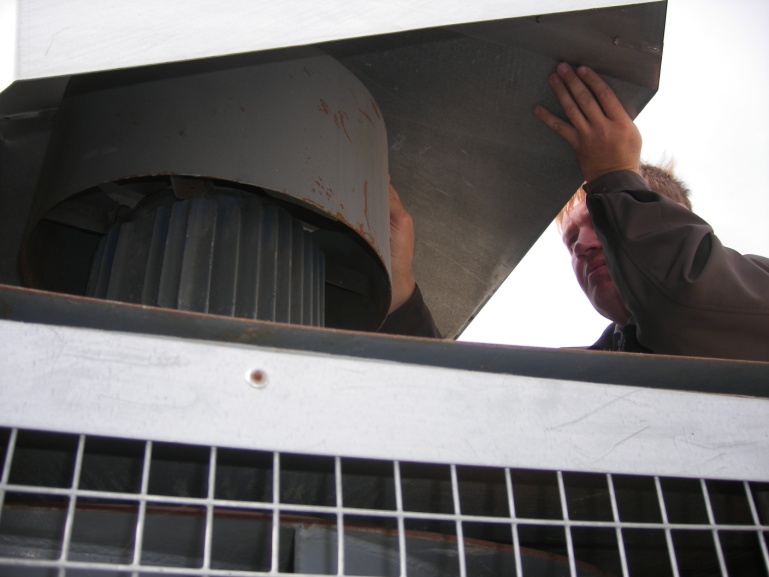 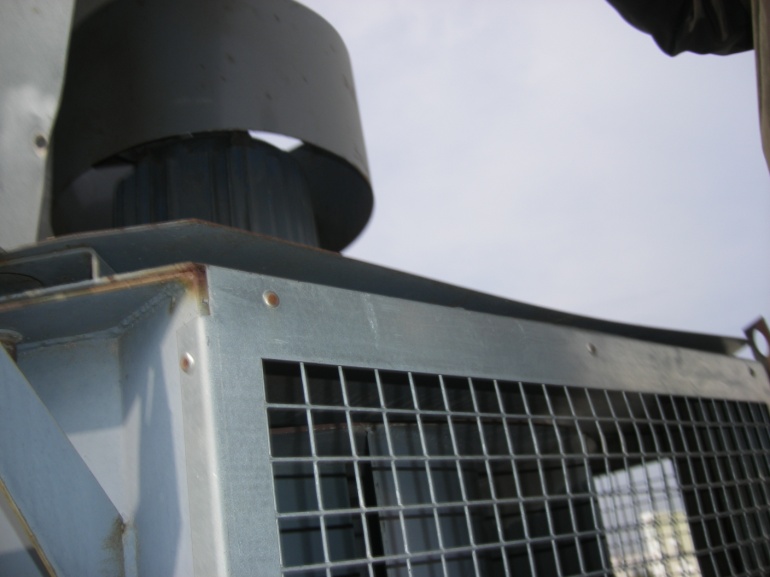 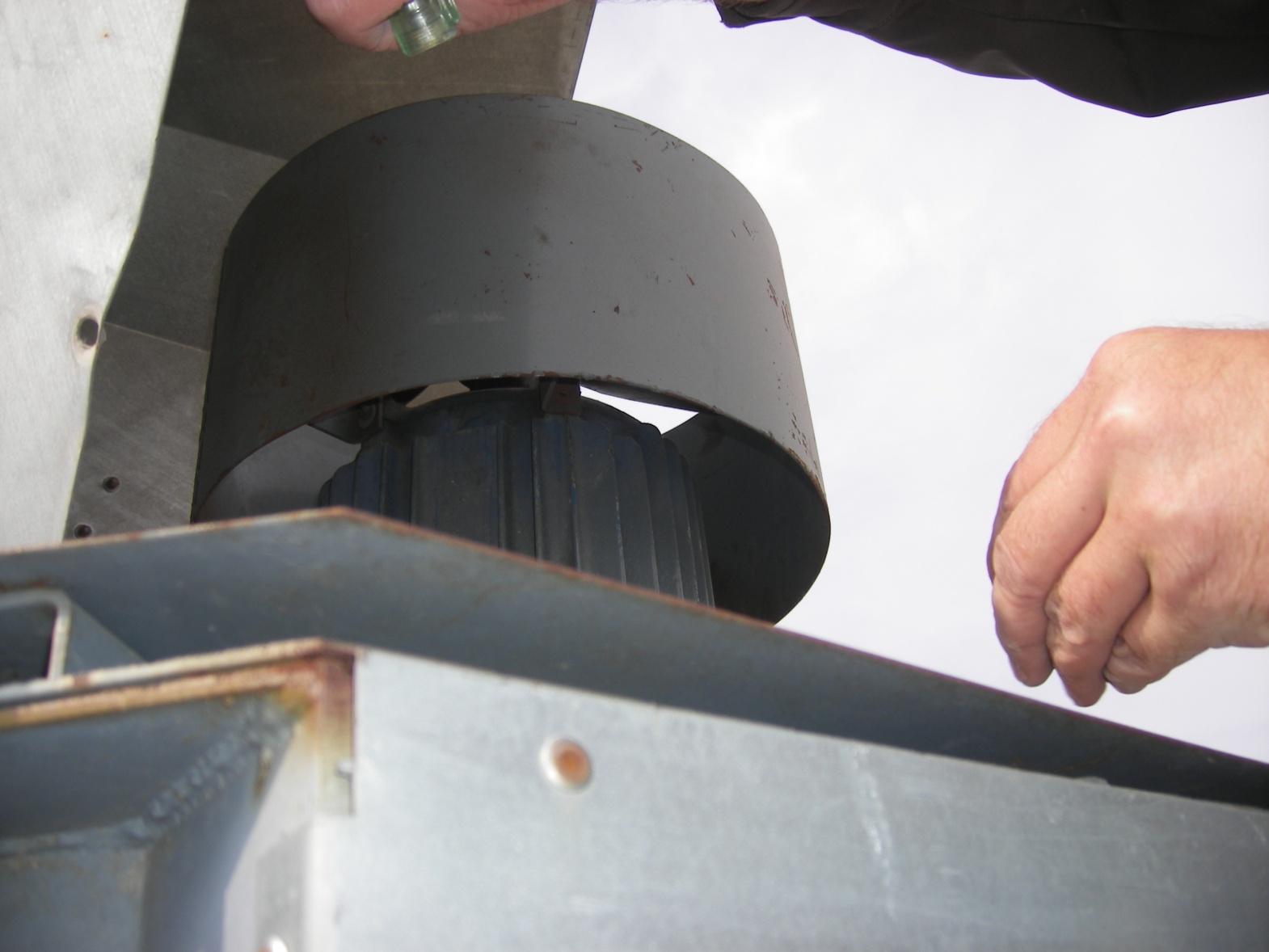 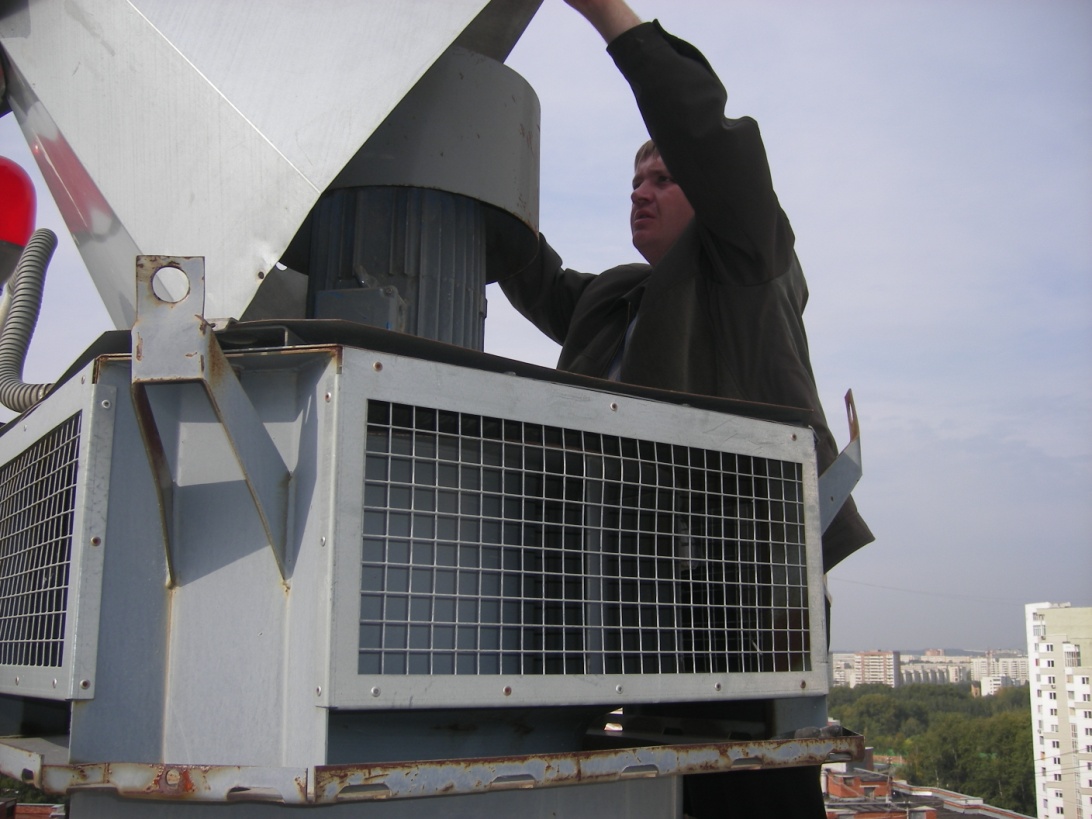 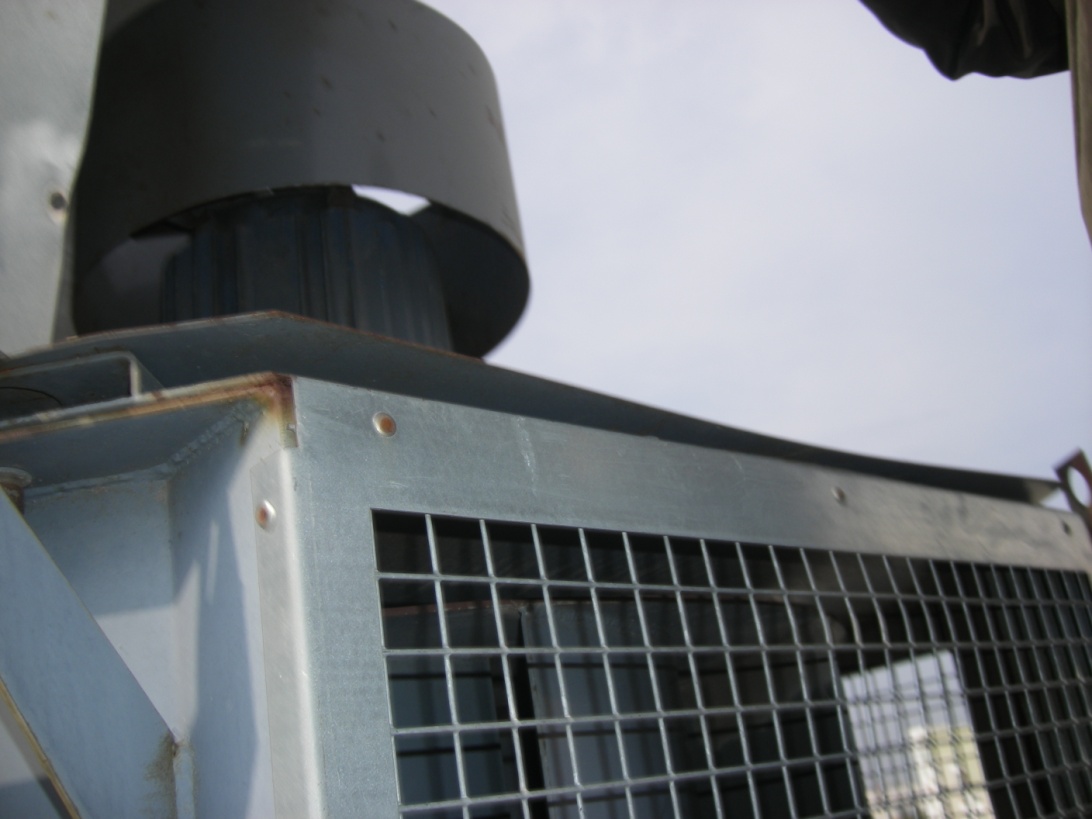 